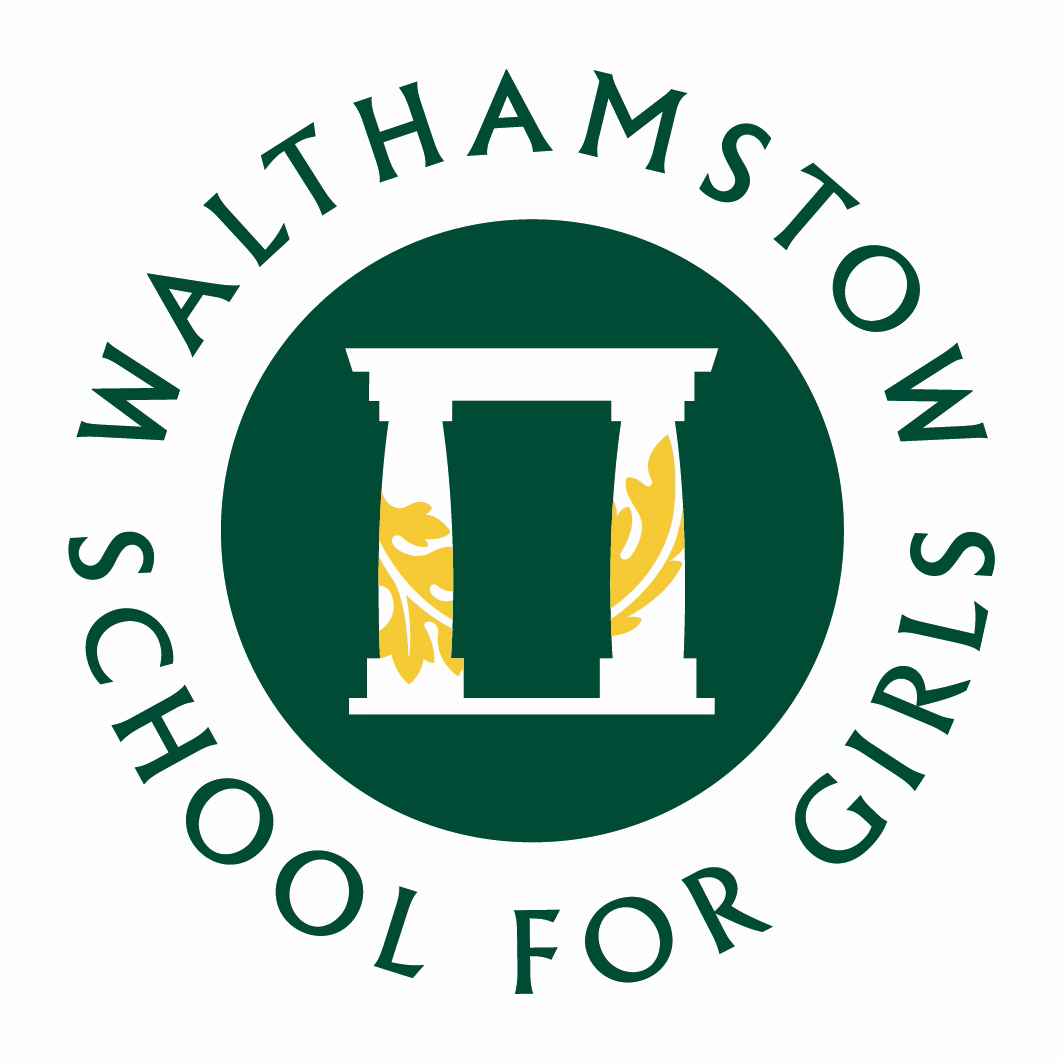 WALTHAMSTOW SCHOOL FOR GIRLS“Neglect not the gift that is in me”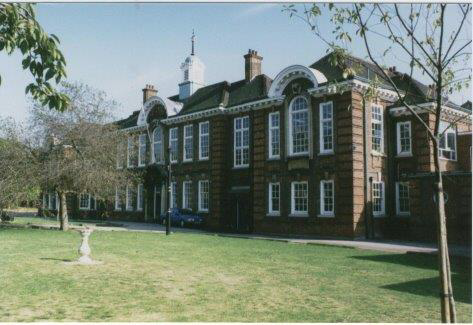 Information for applicants for the post ofPart-time Site Services and Lettings AssistantRequired as soon as possible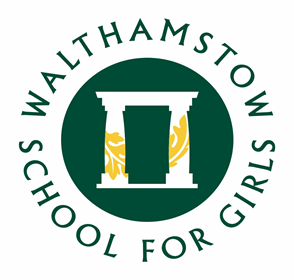 February 2019Dear ApplicantThank you for requesting an application pack for the post of Part-time Site Services and Lettings Assistant.Walthamstow School for Girls is a high achieving, oversubscribed, diverse school which is regularly in the top 5% nationally for progress and the top 10% nationally for attainment and is at the centre of the vibrant local community of Waltham Forest (the first London borough of culture). We have an ambition to become ‘world class’ and a commitment to work with other professionals both locally, nationally and internationally, through our Erasmus links.  We won the national High Aspiration Award for the progress made by disadvantaged students and have won SSAT Achievement and Progress awards annually since 2014. We have been awarded the SSAT Exceptional Education standard twice; in 2017, for Leadership through Moral Purpose, and, in 2018, for Systems: use of assessment, data, policies and monitoring to support teaching and learning. We were awarded Teaching School and National Support School Status in September 2017. In June 2018, following a Section 8 inspection, we were awarded an ‘outstanding’ judgement.Our students are ambitious and hard-working; they embrace the range of opportunities offered to them both during and beyond the school day. This is highlighted not only by our exceptional examination results but also by the maturity of the girls, their sense of responsibility, community and fun. They are a delight to work with.We offer excellent facilities to both staff and students. Our acclaimed architect designed site is an oasis of green and a pleasure to work in. It is well served by transport connections, being just ten minutes’ walk away from Walthamstow Central tube and overground station and five minutes’ walk from the popular Walthamstow ‘village’, and creative and restaurant quarter. We pride ourselves on working hard to retain our role as an important part of the local community. Examples of this commitment can be seen in our weekly Greensheets. Our staff are inclusive and friendly, with regular social and wellbeing events as well as charity fundraising. We are committed to Safer Recruitment practices and procedures and shortlisted applicants will be questioned about their commitment to the safeguarding of young people. The successful candidate will be subject to an enhanced DBS clearance.Thank you for taking an interest in this position. I do hope that having read more about the school you will decide to apply for the post.  I look forward to receiving your application. Please note that it will not be possible to give feedback to unsuccessful applicants, other than those called for interview. Thank you for your understanding and good luck with your career in education.Ms Meryl DaviesHeadteacher, NPQH, NLE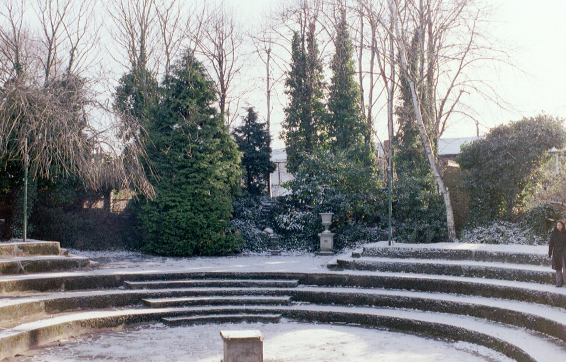 The History of Walthamstow School for GirlsIn January 1890, a circular stated that a “school for girls” was to be opened. Walthamstow was described as a pleasant suburb on the borders of Epping Forest. Hoe Street was almost a country road, with a few houses on either side and meadows in which were sheep, cattle, hawthorn and wild roses.Miss Hewett was the first Headmistress, at the age of 27 until she retired in 1924. There were 49 girls, whose ages ranged from 7-16 years.  At this time there were only five teachers, two of whom were graduates. The School’s original Staff Book gives details of the first one hundred teachers. Of them 30 remained at the school for ten years or more, 22 giving over twenty years’ service.  Until 1944 all the teachers were women and not married. The original building was in West Avenue Road and when the numbers grew the school moved to Church Hill House, where a church now stands. At this time there were also boys up to the age of 13 years at the school. It was in September 1913 that 243 girls came into the present building with the Greek Theatre being added in the 1920s. However in July 2008 the whole school moved off site for a period of four school terms to facilitate the building and refurbishment programme that has resulted in the unique blend of traditional and state of the art facilities found at the school today.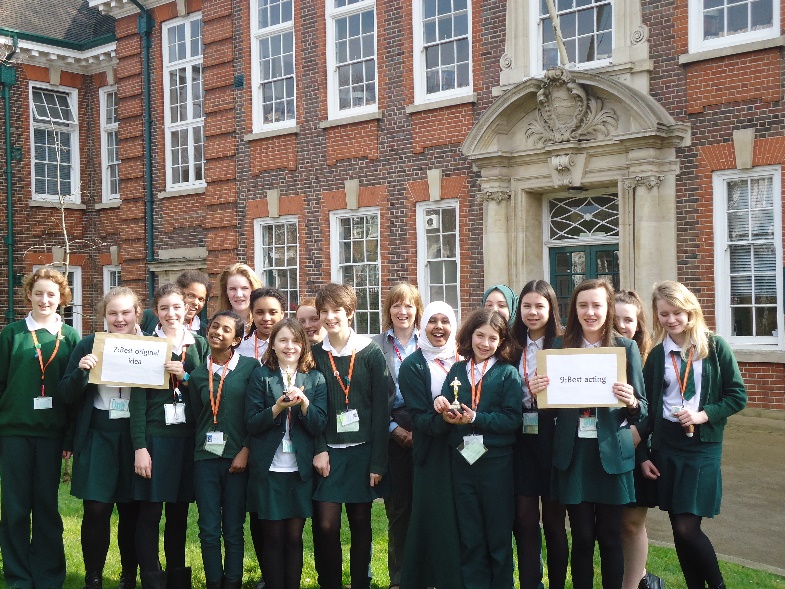 Walthamstow School for Girls is a place of high achievement. Effective teaching and learning are at the heart of our school. The school motto “Neglect not the gift that is in thee”   underpins all the school’s work. Every girl is expected, encouraged and supported to achieve her very best academically and our pastoral system supports our students’ academic and social experiences.
Our role is to educate tomorrow’s women through a range of activities and opportunities to be confident, secure and happy individuals as they prepare for further education, careers and future lives.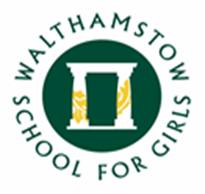 ADVERTPart-time Site Services and Lettings AssistantScale 3 – 4 (£21,591 - £23,607) pro-rataMinimum 10 hours per week, 52 weeks per yearRequired as soon as possibleWalthamstow School for Girls is a highly successful, multi-cultural “Outstanding” school providing a high quality education in all areas of the curriculum. We are looking to appoint a part-time Site Services and Lettings Assistant for weekday evenings and weekend work to start as soon as possible.The successful applicant will be required to work flexibly from 4 pm to 8 pm on one weekday night a week. There will also be a requirement for regular weekend work and so there must be a commitment to work at least one weekend day shift a week (typically 9am - 3pm). There will be the opportunity for additional overtime hours on specific days and nights to cover planned absences for the Site team as required. The post holder must have a positive can-do attitude and the ability to provide effective: reception, site services and lettings support. The post will involve regular interaction with parents, staff and the local community and therefore excellent communication skills are essential.Closing date:  	Tuesday 12th March 2019 (noon) Interview date:	Week commencing Monday 25th March 2019 	An application form and recruitment pack can be downloaded from the school website: www.wsfg.waltham.sch.uk.  Completed applications should be returned to Mrs Mandy Madhani, HR Manager by email to m.madhani@wsfg.waltham.sch.uk.  Please note CVs will not be accepted.Walthamstow School for Girls is committed to Safer Recruitment practices and procedures. Walthamstow School for Girls is committed to safeguarding and protecting the welfare of children. The successful candidate will be subject to an enhanced D.B.S.WALTHAMSTOW SCHOOL FOR GIRLS	JOB DESCRIPTIONJOB TITLE:		Site Services and Lettings AssistantGRADE:	Scale 3 - 4 (36 hours per week, including weekend working, 52 weeks per year)REPORTING TO:	Site Services ManagerJOB PURPOSELiaising with the Site Services Manager / Assistant Site Services Manager regarding site issuesEnsure the security of the school premises at all timesHelp maintain the internal and external fabric of the school premises as a safe working environmentLiaising with the Lettings Officer, School’s Letting Agent and relevant school staff to ensure school lettings run smoothlyMain DutiesSecurityKeyholding responsibilities for locking/unlocking school buildings and other areasAvailable on-call for out-of-hours alarm callouts and respond as necessaryAssist with regular security checks Operate alarm systems where appropriate Cover lettings during evenings and weekends as necessaryMonitor CCTV and surveillance equipmentCleaning and MaintenanceAssist with minor/simple repairs e.g. minor plumbing, changing light bulbs, unblocking drains, repairing door furnitureOperation of heating plant, cooling and lighting systemsCollect and assemble waste for collectionUndertake cleaning duties including graffiti removal, litter-pickingUndertake emergency cleaning dutiesUndertake routine tasks in connection with premises-related contractors, e.g. cleaning, grounds maintenanceProvide emergency access to the school siteUndertake activities to maintain safe and clean external environment e.g. gritting	Lettings•	To be responsible for the reception of visitors and lettees, ensuring they are welcomed in a polite, friendly and efficient manner.•	To be the key liaison for lettees, ensuring that their needs identified through the lettings booking are metLiaise with the Lettings Agent to plan and organise the necessary facilities and requirements for lettings to proceed smoothlyLiaise with school staff to ensure rooms and facilities are booked out so that key school activities are not impacted upon and that the site is left in a state for teaching and learning to resume following the lettingTo manage any complaints and issues regarding lettings and to escalate them to the Lettings Officer, Lettings Agent and/or School Business Manger as appropriate	General TasksEnsure the maintenance of a clean and orderly working environmentTimely & accurate preparation of routine equipment/resources/materials as set out in instructionsUndertake basic record keeping as directedRefill and replace consumables e.g. soap & towelsReport faulty equipment & other maintenance requirements to appropriate personMaintain the security of school premises by securing entrances/exits as appropriate and reporting potential security breaches to the Site Services Manager and School Business ManagerEnsure lights and other equipment are switched off as appropriateEscalate any staffing or hygiene/safety concerns to line manager promptlyDeputise for Lettings OfficerAssist with the receipt, distribution, collection and despatch of goodsAssist and participate in the organisation and movement of furniture within the buildingMaintain and arrange orderly and secure storage of suppliesOperate everyday equipment in accordance with instructionsLiaise with/supervise work of the cleaners by ensuring they carry out priority tasks and that rotas are adhered toSupervise contractors whilst on siteSupervise work experience studentsTo be available to cover lettings at short noticeAdditional ResponsibilitiesBe aware of and comply with policies and procedures relating to child protection, health, safety and security and confidentiality, reporting all concerns to an appropriate personContribute to the overall ethos/work/aims of the schoolThere is an expectation to attend all key school events out of hours as directed in the school calendar e.g. Opening Evenings, all Faculty and Staff Meetings and relevant twilight Inset sessionsPresent a positive personal image, contributing to a welcoming school environment which supports equal opportunities for all. To treat all users of the school with courtesy and considerationPromote and ensure the health and safety of pupils, staff & visitor (in accordance with appropriate health & safety legislation) at all timesThe above mentioned duties are neither exclusive nor exhaustive and the post holder may be required to be flexible and  carry out other relevant and/or reasonable duties as directed by their Head Teacher/Line Manager commensurate with the skills, abilities and grade of the postFebruary 2019PERSON SPECICIFICATIONSite Services and Lettings Assistant      Experience Customer facing experience Handyperson experience2.		Qualifications Willingness to undertake induction training     	3.		Knowledge, Skills and AbilitiesAbility to relate well to children and adultsWillingness to gain knowledge of basic plumbing, electrical and decorating repair proceduresWillingness to gain knowledge of health and safety procedures and precautions Willingness to gain awareness of COSHH regulationsAwareness of health and hygiene proceduresKnowledge of moving and handling proceduresAbility to work as part of a teamWillingness to use relevant equipmentWillingness to gain knowledge of cleaning procedures required to meet specified cleaning standardsGood communication skillsBasic ICT skillsPositive “can do” attitude to problem solvingWillingness to work flexibly according to the needs of the SchoolCommitment to Equal Opportunities Feb 2019Staff BenefitsOutlined below are some of the additional benefits available to staff working at Walthamstow School for Girls.Cycle 2 work schemeThis benefit offers staff the opportunity to make tax and national insurance savings whilst keeping fit at the same time.Commitment to CPDWe actively encourage CPD to all staff. We regularly provide whole school CPD as part of the school calendar as well as supporting individual CPD requests. Eye TestsAll staff using computer equipment should have eye and eyesight tests at regular intervals. Eyesight testing should also happen where staff experience visual difficulties, which may reasonably be considered to be caused by computer work. Staff WellbeingAs part of our CPD for staff we include sessions related to staff wellbeing. These include                                                     The Walthamstow School for Girls Running Club, Badminton, Box fit exercise sessions, yoga and the London Club (historical walks around London).Workplace Options - Employee Assistance providerA confidential counselling, help and information service is provided for all employees of LBWF and is available free of charge 24 hours a day, every day of the year. Counselling is offered on the telephone or in a face-to-face setting, in locations close to your work or your home. This service can help with a range of problems from practical everyday matters to sensitive and emotional issues. Please visit http://www.workplaceoptions.co.uk for further information.